Programme de Contribution de TDH 2017-2020/Plan Stratégique 2016-2020Indicateurs de résultat du programme[Programme] : Lutte contre l’exploitation des enfants[Résultat] R3 : A travers le plaidoyer en Suisse et à l’étranger, Terre des hommes contribue au mouvement mondial contre le travail des enfants, et donne aux enfants l’opportunité d’exprimer leurs besoins et opinions.Indicateur (titre)3.2 Couverture médiatiqueNombre d’articles de presse ayant relayé de façon pertinente les opinions et besoins des enfants travailleurs, en Suisse, en Europe et dans des contextes spécifiques. DéfinitionArticles de presse : presse écrite et presse en ligne.Pertinence : Les articles relayant les opinions et les besoins des enfants travailleurs doivent retranscrire entièrement et honnêtement les messages. Les opinions des enfants et leurs points de vue ne doivent pas être instrumentalisés ou manipulés. La couverture médiatique doit soutenir les messages des enfants et non les affaiblir ou être contreproductive.Les enfants travailleurs : Afin de réunir des informations sur les expériences de travail d’une large variété d’enfants, une définition inclusive du travail des enfants est nécessaire : « Le travail des enfants est toute activité exercée par les enfants à des fins économiques ou pour aider leurs familles, parents ou communautés basée sur un effort mental ou physique, rémunérée ou non-rémunérée, au sein de la famille ou à l’extérieur, dans le secteur formel ou informel, forcée ou volontaire, sur la base d’un contrat ou effectuée en indépendant, allant de quelques heures par semaine à un travail à plein temps chaque jour ».1Opinions et besoins : Les enfants sont les mieux placés pour exprimer leurs besoins et demandes concernant leur accès à la protection et au développement, et générer une réflexion innovante. Ils ont le droit d’être écoutés pour tous les problèmes les affectant (art. 12 Convention relative aux droits de l’enfant). Ainsi, il est crucial d’écouter et de prendre en compte les besoins et demandes des enfants travailleurs – notamment leurs préférences de travail, les motivations et raisons pour lesquelles ils travaillent, ce qu’ils pensent qu’ils ne peuvent pas faire, les risques et les facteurs de protection qu’ils identifient, les messages clés qu’ils associent à cela à l’intention des parties prenantes impliquées, etc.Que mesure l’indicateur exactement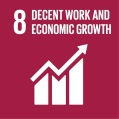 Intérêt : Mesurer la capacité de Tdh à faire connaitre les opinions et besoins des enfants travailleurs au grand public. Mesurer également la capacité de Tdh à garantir que l’information partagée réponde aux exigences minimales de qualité. Enfin, évaluer la capacité de mobilisation de Tdh et sa faculté à réunir un grand nombre de personnes autour des droits des enfants travailleurs.Les limites : Cet indicateur ne prend pas en compte les informations partagées sur les réseaux sociaux. Il ne mesure pas le degré de compréhension et d’appropriation par le grand public de l’information partagée. Unité et désagrégationUnité : Nombre d’articles de presseDésagrégation : en Suisse, en Europe et dans un contexte spécifique.Modalités de calculSomme des articles de presse sur les opinions et besoins des enfants qui travaillent démontrant un niveau suffisant de qualité et d’honnêteté. Baseline0Collecte de données, sources et méthodes Sources : Articles parus dans la presse écrite et la presse en ligne.Méthode : revue de presseOutil de collecte de donnéesInventaire des articles et évaluationFréquence et timingLa consolidation des données doit être effectuée tous les 6 mois et partagée entre le niveau régional et le siègeRôles et responsabilitésConception de l'outil : Conseiller du programme Lutte contre l’exploitation des enfantsCollecte de données : Conseiller du programme Lutte contre l’exploitation des enfants au niveau du siège ; coordinateur régional au niveau régional, délégués au niveau local Analyse des données : Conseiller du programme Lutte contre l’exploitation des enfantsValidation et commentaires : Responsable du Conseiller du programme Lutte contre l’exploitation des enfantsQuestions relatives à la qualité des donnéesIl y a un risque que les articles diffèrent en terme de qualité (contenu, longueur, pertinence, honnêteté…) ce qui pourrait conduire à ce que des articles très courts et isolés soient comptabilisés.Appliquer étroitement le critère relatif à la pertinence des articles.Plan d’analyse-questionsCet indicateur est une opportunité pour réfléchir davantage aux questions suivantes dans les rapports descriptifs semestriels :Quelle est la capacité de mobilisation de Tdh en ce qui concerne le travail des enfants ?Est-ce que Tdh est en mesure d’assurer que des articles de qualité soient produits dans le cadre de ses campagnes de plaidoyer ?Est-ce que la campagne a été capable d’insuffler un changement dans la politique ou la pensée ?RessourcesRessources humaines :Coordinateur régional du programme Lutte contre l’exploitation des enfants (1 jour/mois pour tous les indicateurs du résultat 3)Conseiller du programme Lutte contre l’exploitation des enfants (2 jours/mois pour tous les indicateurs du résultat 3)Responsable du programme Lutte contre l’exploitation des enfants (1 jour/mois pour tous les indicateurs du résultat 3)